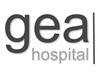 Describa la información. Los comprobantes de este apartado, se integrarán de acuerdo con la « lista de requisitos »:De aquí en adelante, elimine las filas que no utiliceLos comprobantes deberán integrarse en copia tamaño carta e impresos por ambos lados; utilizar exclusivamente papel bond (no se aceptarán impresos en papel grueso) e integrarlos al final de este documento:Los siguientes comprobantes deberán integrarse, al final del formato de CV, en el orden descrito y serán, exclusivamente del período entre enero 2018 y julio 2021. Utilice papel bond e imprima en ambas caras del papel:Imprima este documento, por ambos lados, en papel bond tamaño carta. Coloque al final, los comprobantes, en el orden descritoNombre :[apellido paterno, apellido materno, nombre(s)]Dirección : [Calle y número, Colonia, Código Postal, Ciudad, Estado, País)Dirección : [Calle y número, Colonia, Código Postal, Ciudad, Estado, País)Dirección : [Calle y número, Colonia, Código Postal, Ciudad, Estado, País)Dirección : [Calle y número, Colonia, Código Postal, Ciudad, Estado, País)Teléfono Celular :(anote marcación completa)Correo electrónico :RFC : (con homoclave)CURP :Nacionalidad :Servicio SocialServicio SocialServicio SocialServicio SocialServicio SocialPeríodoHospital InstituciónSi fue en investigación, anote el título del trabajoSi fue en investigación, anote el título del trabajoLicenciaturaLicenciaturaLicenciaturaLicenciaturaLicenciaturaPeríodoTítuloUniversidadPromedio de la carreraMínimo 8Promedio de la carreraMínimo 8Cédula profesional :Cédula profesional :Maestría,Doctorado, DiplomadoMaestría,Doctorado, DiplomadoMaestría,Doctorado, DiplomadoMaestría,Doctorado, DiplomadoMaestría,Doctorado, DiplomadoMaestría,Doctorado, DiplomadoMaestría,Doctorado, DiplomadoMaestría,Doctorado, DiplomadoMaestría,Doctorado, DiplomadoMaestríaPeríodoPeríodoUniversidadUniversidadUniversidadDocumento probatorioDocumento probatorioDocumento probatorioEstatusEstatusEstatusAnote el título de la TesisAnote el título de la TesisAnote el título de la TesisDoctoradoDoctoradoPeríodoPeríodoPeríodoUniversidadUniversidadUniversidadDocumento probatorioDocumento probatorioDocumento probatorioEstatusEstatusEstatusAnote el título de la TesisAnote el título de la TesisAnote el título de la TesisDiplomadoDiplomadoDiplomadoDiplomadoPeríodoPeríodoInstitución de Salud o EducativaInstitución de Salud o EducativaInstitución de Salud o EducativaModalidadModalidadModalidadHoras CurricularesHoras CurricularesHoras CurricularesAnote el título de la TesisAnote el título de la TesisAnote el título de la TesisCursos de Capacitación o Actualización con horas o créditos curricularesCursos de Capacitación o Actualización con horas o créditos curricularesCursos de Capacitación o Actualización con horas o créditos curricularesCursos de Capacitación o Actualización con horas o créditos curricularesCursoMas recienteInstitución de Salud o EducativaInstitución de Salud o EducativaFechaHoras o Créditos CurricularesCursoInstitución de Salud o EducativaInstitución de Salud o EducativaFechaHoras o Créditos CurricularesCursoInstitución de Salud o EducativaInstitución de Salud o EducativaFechaHoras o Créditos CurricularesCursoInstitución de Salud o EducativaInstitución de Salud o EducativaFechaHoras o Créditos CurricularesCursoInstitución de Salud o EducativaInstitución de Salud o EducativaFechaHoras o Créditos CurricularesCursos de Capacitación o Actualización con horas de duración(No repita los descritos en el rubro anterior)Cursos de Capacitación o Actualización con horas de duración(No repita los descritos en el rubro anterior)Cursos de Capacitación o Actualización con horas de duración(No repita los descritos en el rubro anterior)Cursos de Capacitación o Actualización con horas de duración(No repita los descritos en el rubro anterior)Cursos de Capacitación o Actualización con horas de duración(No repita los descritos en el rubro anterior)Cursos de Capacitación o Actualización con horas de duración(No repita los descritos en el rubro anterior)CursoMas recienteInstitución de Salud o EducativaInstitución de Salud o EducativaInstitución de Salud o EducativaFechaHoras CursoInstitución de Salud o EducativaInstitución de Salud o EducativaInstitución de Salud o EducativaFechaHoras CursoInstitución de Salud o EducativaInstitución de Salud o EducativaInstitución de Salud o EducativaFechaHoras CursoInstitución de Salud o EducativaInstitución de Salud o EducativaInstitución de Salud o EducativaFechaHorasCursoInstitución de Salud o EducativaInstitución de Salud o EducativaInstitución de Salud o EducativaFechaHorasCursoInstitución de Salud o EducativaInstitución de Salud o EducativaFechaHorasHorasAsistencia a Congresos(No incluya simposios, talleres, conferencias, jornadas)Asistencia a Congresos(No incluya simposios, talleres, conferencias, jornadas)Asistencia a Congresos(No incluya simposios, talleres, conferencias, jornadas)Asistencia a Congresos(No incluya simposios, talleres, conferencias, jornadas)Asistencia a Congresos(No incluya simposios, talleres, conferencias, jornadas)CongresoMas recienteFechaPaísPaísParticipaciónCongresoFechaPaísPaísParticipaciónCongresoFechaPaísPaísParticipaciónCongresoFechaPaísPaísParticipaciónCongresoFechaPaísParticipaciónCongresoFechaPaísParticipaciónParticipación en Actividades de Investigación(En el comprobante, resalte su nombre con marcatextos)Participación en Actividades de Investigación(En el comprobante, resalte su nombre con marcatextos)Participación en Actividades de Investigación(En el comprobante, resalte su nombre con marcatextos)Participación en Actividades de Investigación(En el comprobante, resalte su nombre con marcatextos)ActividadMas recientePeríodoParticipaciónActividadPeríodoParticipaciónActividadPeríodoParticipaciónPublicación de Trabajos de Investigación(En el comprobante, resalte su nombre con marcatextos)Publicación de Trabajos de Investigación(En el comprobante, resalte su nombre con marcatextos)Publicación de Trabajos de Investigación(En el comprobante, resalte su nombre con marcatextos)Publicación de Trabajos de Investigación(En el comprobante, resalte su nombre con marcatextos)Publicación de Trabajos de Investigación(En el comprobante, resalte su nombre con marcatextos)Publicación de Trabajos de Investigación(En el comprobante, resalte su nombre con marcatextos)Anote si es Artículo, Capítulo de libro, etc.Fecha de Publicación ParticipaciónParticipaciónISSN o ISBN Factor de ImpactoFactor de ImpactoAnote si es Artículo, Capítulo de libro, etc.Fecha de Publicación ParticipaciónParticipaciónISSN o ISBN Factor de ImpactoFactor de ImpactoAnote si es Artículo, Capítulo de libro, etc.Fecha de Publicación ParticipaciónParticipaciónISSN o ISBN Factor de ImpactoFactor de ImpactoPresentación de trabajos libres(En el comprobante, resalte su nombre con marcatextos)Presentación de trabajos libres(En el comprobante, resalte su nombre con marcatextos)Presentación de trabajos libres(En el comprobante, resalte su nombre con marcatextos)Presentación de trabajos libres(En el comprobante, resalte su nombre con marcatextos)Título de la ponenciaFecha de presentación ParticipaciónIdioma de la presentaciónPaísTítulo de la ponenciaFecha de presentación ParticipaciónIdioma de la presentaciónPaísDistinciones y ReconocimientosDistinciones y ReconocimientosDistinciones y ReconocimientosDistinciones y ReconocimientosTipo de reconocimientoFechaInstitución que lo otorgaTipo de reconocimientoFechaInstitución que lo otorgaIdiomas(Describalo, solo si cuenta con el comprobante correspondiente. Deberá adjuntar una copia del documento de la institución que avale su dominio del idioma)Idiomas(Describalo, solo si cuenta con el comprobante correspondiente. Deberá adjuntar una copia del documento de la institución que avale su dominio del idioma)Idiomas(Describalo, solo si cuenta con el comprobante correspondiente. Deberá adjuntar una copia del documento de la institución que avale su dominio del idioma)Idiomas(Describalo, solo si cuenta con el comprobante correspondiente. Deberá adjuntar una copia del documento de la institución que avale su dominio del idioma)Idiomas(Describalo, solo si cuenta con el comprobante correspondiente. Deberá adjuntar una copia del documento de la institución que avale su dominio del idioma)Idiomas(Describalo, solo si cuenta con el comprobante correspondiente. Deberá adjuntar una copia del documento de la institución que avale su dominio del idioma)Idiomas(Describalo, solo si cuenta con el comprobante correspondiente. Deberá adjuntar una copia del documento de la institución que avale su dominio del idioma)InglésInglésInglésInstitución que avalaTOEFLPuntaje :CambridgeCambridgeNivel :FrancésFrancésFrancésInstitución que avalaDELFNivel :DALFDALFNivel :Otro IdiomaInstitución que avalaInstitución que avalaNivel:Puntaje :